PENGARUH PEMBELAJARAN KOOPERATIF TIPE JIGSAW TERHADAP PRESTASI BELAJAR MATEMATIKA SISWA PADA MATERI POKOK KUBUS DAN BALOK KELAS VIII MTs ASSYAFI’IYAH GONDANG TULUNGAGUNG TAHUN AJARAN 2010/2011SKRIPSIDiajukan kepadaSekolah Tinggi Agama Islam Negeri (STAIN) Tulungagunguntuk Memenuhi Salah Satu Persyaratan dalam MenyelesaikanProgram Sarjana Strata Satu Pendidikan Matematika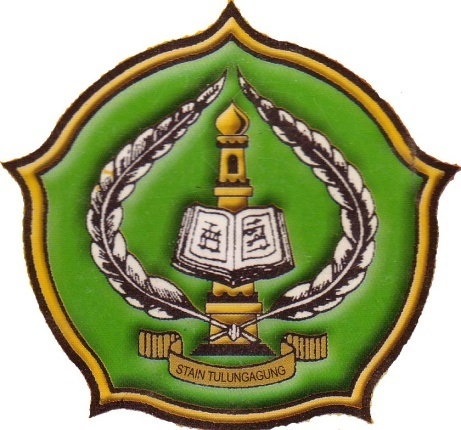 Oleh:HARI SATYAWANNIM. 3214073028PROGRAM STUDI PENDIDIKAN MATEMATIKAJURUSAN TARBIYAHSEKOLAH TINGGI AGAMA ISLAM NEGERI(STAIN) TULUNGAGUNG2011PERSETUJUAN PEMBIMBINGSkripsi dengan judul “Pengaruh Pembelajaran Kooperatif Tipe Jigsaw Terhadap Prestasi Belajar Matematika Siswa Kelas VIII MTs Assyafi’iyah Tahun Ajaran 2010/2011” yang ditulis oleh Hari Satyawan ini telah diperiksa dan disetujui untuk diujikan.Tulungagung, 30 Juni 2011PembimbingDrs. Muniri, M.Pd                                                 NIP. 196811302007011002PENGESAHANSkripsi dengan judul “Pengaruh Pembelajaran Kooperatif Tipe Jigsaw Terhadap Prestasi Belajar Matematika Siswa VIII MTs Assyfi’iyah Gondang Tahun Ajaran 2010/2011” yang ditulis oleh hari Satyawan ini telah dipertahankan di depan Dewan Penguji Skripsi STAIN Tulungagung pada……….., dan dapat diterima sebagai salah satu persyaratan untuk menyelesaikan Program Sarjana Strata Satu dalam Ilmu Pendidikan Matematika.Dewan Penguji Skripsi       Ketua,				                                 Sekretaris,          Drs. Asrop Syafi’i, M.Ag	                                    Drs. Muniri, M.Pd.         NIP.196901182000031002			          NIP. 19681130200701002Penguji Utama                                             Dr. Eni Setyowati, S.Pd., M.M         NIP. 197605062006042002Tulungagung,      Juli 2011Mengesahkan,STAIN TulungagungKetua,Dr. Maftukhin, M.AgNIP. 196707172000031002MOTTOArtinya : …….dan tolong-menolonglah kamu dalam (mengerjakan) kebajikan dan takwa, dan jangan tolong-menolong dalam berbuat dosa dan pelanggaran….. (Q.S Al-Maidah : 2)HALAMAN PERSEMBAHANYa…Rabby…Puji Syukur kehadirat-Mu…Dengan semua bimbingan-Mu…Dengan semua Iradah dan Ridlo-Mu…Atas berkah pancaran Nur kebenaran-Mu..Sehingga hamba-Mu yang dloif ini mampu berkarya, Dan mencapai puncak paripurna.Ya… Rabby…Izinkanlah kuhaturkan karyaku ini…Kepada ayahanda Muali Dan ibundaku Siti Maryam..Yang sangat aku sayangi,Yang senantiasa kuhormati dan kupatuhi,Yang selalu tabah dan sabar dalam mendidikku, dan yang selalu berdo'a untuk kesuksesanku.Kupersembahkan karya tulisku ini…Teruntuk kakakku tercinta (Mbak Sulis dan Mas Hadi)…Yang selalu memberikan dukungan dan semangat, dik AnaYang selalu menghiburku...Keponakanku Hilma yang selalu menghiburku..Teruntuk MamiQ tercinta, You’re my hope, my peace, my good company and inspirationTerakhir kupersembahkan karyaku ini…Kepada Guru-Guruku, Saudara-Saudaraku, Sahabat-Sahabatku…Yang selalu Ikhlas membantuku.Ribuan terimakasih kuhaturkan, Jazakum Allahu Al-Khaiooty Wa Sa'aada Ad-Dunya Wa Al-akhirot Amin…!KATA PENGANTARPuji syukur alhamdulillah penulis panjatkan ke hadirat Allah atas segala karunianya sehingga laporan penelitian ini dapat terselesaikan. Sholawat dan salam semoga senantiasa abadi tercurahkan kepada Nabi Muhammad dan umatnya.Sehubungan dengan selesainya penulisan skripsi ini maka penulis mengucapkan terima kasih kepada:Bapak Dr. Maftukhin, M.Ag, selaku Ketua STAIN Tulungagung yang telah memberikan izin kepada penulis untuk mengumpulkan data sebagai bahan penulisan laporan penelitian ini.Ibu Dra. Umi Zahro, M.kes, selaku ketua program studi matematika yang telah member izin untuk melanjutkan penelitian ini.Bapak Drs. Muniri, M.Pd, selaku pembimbing yang juga telah memberikan pengarahan dan koreksi sehingga penelitian dapat terselesaikan sesuai waktu yang direncanakan.Kepala sekolah dan Guru pembimbing MTs Assyafi’iyah Gondang serta Semua pihak yang telah membantu terselesaikannya penulisan laporan penelitian ini.Dengan penuh harap semoga jasa kebaikan mereka diterima Allah dan tercatat sebagai ‘amal shalih.Akhirnya, karya ini penulis suguhkan kepada segenap pembaca, dengan harapan adanya saran dan kritik yang bersifat konstruktif demi pengembangan dan perbaikan, serta pengembangan lebih sempurna dalam kajian-kajian pendidikan islam pada umumnya dan matematika pada khususnya.Semoga karya ini bermanfaat dan mendapat ridla Allah, amiin.Tulungagung,  30 Juni 2011    Penulis                                                                                                        Hari SatyawanDAFTAR ISIHALAMAN JUDUL		iHALAMAN PERSETUJUAN		iiHALAMAN PENGESAHAN		iiiMOTTO		ivHALAMAN PERSEMBAHAN		vKATA PENGANTAR		viDAFTAR ISI		viiDAFTAR TABEL		ixDAFTAR GAMBAR……………………………………………………..		xDAFTAR LAMPIRAN		xiABSTRAK		xii BAB 	I	PENDAHULUANA.	Latar Belakang		1B.	Rumusan Masalah		7C.	Tujuan Penelitian		8D.	Kegunaan Hasil Penelitian		8E.	Penegasan Istilah		9F.	Sistematika Pembahasan		11BAB	II 	LANDASAN TEORIA.	Hakekat Matematika		13B.	Pembelajaran Kooperatif		17C.	Pembelajaran Kooperatif Tipe Jigsaw..		22D.	Prestasi……………............		26E. 	Materi Kubus dan Balok….		30F.    Studi Pendahuluan dan Asumsi Penelitian		37G.   Hipotesis…………………………………		39H.   Kajian Penelitian Yang Relevan……………….		40BAB 	III  	METODE PENELITIANA.	Pola dan Jenis Penelitian		42B.	Populasi, Sampling dan Sampel		43C. 	Data, Sumber Data dan Variabel……………………….		44D.	Metode dan Instrumen Pengumpulan Data		46E.	Teknik Analisa Data		52F.	Prosedur Penelitian		55BAB 	IV 	LAPORAN HASIL PENELITIANA.	Deskripsi Lokasi Penelitian		58B.	Penyajian Data Hasil Penelitian		68C.    Analisa Data dan Pengujian Hipotesis…………………..		70D.	Rekapitulasi dan Pembahasan Hasil Penelitian		74BAB      V        PENUTUPA.	Kesimpulan		77B.	Saran		77DAFTAR RUJUKANLAMPIRAN	DAFTAR TABEL4.1 	 Keadaan Siswa MTs Assyafi’iyah Gondang Tahun Ajaran 2010/2011…	624.2        Data Guru dan Karyawan MTs Assyafi’iyah Gondang Tahun Ajaran 2010/2011………………………………………………………….	634.3 	Keadaan Sarana dan Prasarana MTs Assyafi’iyah Gondang Tahun Ajaran     2010/2011 …………………………………………………………………  674.4 	Data Hasil Prestasi Kelas Eksperimen dan Kelas Kontrol ……………….	68  4.5 	Normalitas Data Prestasi (Uji Kolmogorov-Smirnov)……………….	714.6       Perhitungan t-test (Pembelajaran terhadap Prestasi)…………		724.7	Rekapitulasi Hasil Penelitian………………………………....		74DAFTAR GAMBAR4.1 Struktur Organisasi MTs Assyafi’iyah Gondang Tahun Ajaran 2010/2011…    654.2 Struktur Komite MTs Assyafi’iyah Gondang Tahun Ajaran 2010/2011….	66DAFTAR LAMPIRANPedoman ObservasiPedoman WawancaraPedoman DokumentasiRencana Pelaksanaan Pembelajaran IRencana Pelaksanaan Pembelajaran IISoal Post TestTabulasi Data uji Coba post TestHasil Validitas dan Reliabilitas Post testHasil Uji Normalitas dan HomogenitasHasil Perhitungan t-test dengan SPSS 16.0Tabel Nilai-Nilai tSurat Bimbingan SkripsiSurat Permohonan Izin PenelitianSurat KeteranganKartu BimbinganSurat Pernyataan Keaslian TulisanDaftar Riwayat HidupABSTRAKSatyawan, Hari. Pengaruh Pembelajaran Kooperatif Tipe Jigsaw Terhadap Prestasi  Belajar Matematika Siswa Pada Materi Pokok Volume Kubus Dan Balok Kelas VIII MTs Assyafi’iyah Gondang Tahun Ajaran 2010/2011. Skripsi, Program Studi Pendidikan Matematika, Jurusan Tarbiyah, STAIN Tulungagung. Pembimbing: Drs. Muniri, M.Pd.Kata Kunci: Pembelajaran Kooperatif Tipe JIGSAW, Prestasi Belajar MatematikaMatematika merupakan subjek yang sangat penting dalam sistem pendidikan di seluruh dunia. Belajar matematika memerlukan keterampilan dari seorang guru agar anak didik mudah memahami materi yang diberikan guru. Penyebab kurangnya minat belajar,  rendahnya prestasi belajar bisa kita prediksi dengan melihat bagaimana keadaan lingkungan pendidikan tersebut. Salah satu prediksinya adalah metode pembelajaran guru yang kreatif, kompetitif serta kooperatif sehingga membuat suasana yang kurang mendukung dan kurang menyenangkan dalam proses pembelajaran. Salah satu model pembelajaran yang dapat digunakan dalam matematika adalah pembelajaran kooperatif. Pembelajaran kooperatif merupakan salah satu pembelajaran matematika yang beraliran konstruktivisme. Kooperatif merupakan model pembelajaran yang mengutamakan adanya kelompok – kelompok. Dalam pembelajaran kooperatif dibagi menjadi berbagai tipe, salah satunya kooperatif tipe Jigsaw. Rumusan masalah dalam penelitian ini adalah 1) Apakah terdapat pengaruh pembelajaran kooperatif tipe Jigsaw terhadap Prestasi Belajar Matematika Siswa Kelas VIII MTs Assyafi’iyah Gondang?. 2) Seberapa besar pengaruh pembelajaran kooperatif tipe Jigsaw terhadap prestasi?. Tujuan dari penelitian ini adalah 1) Untuk mengetahui pengaruh pembelajaran kooperatif tipe Jigsaw terhadap Prestasi Belajar Matematika Siswa Kelas VIII MTs Assyafi’iyah Gondang 2)  Untuk mengetahui seberapa besar pengaruh pembelajaran kooperatif tipe Jigsaw terhadap prestasi.Pola penelitian yang digunakan yaitu eksperimen, variabel bebas dalam penelitian ini adalah pembelajaran kooperatif tipe Jigsaw. Sedangkan variabel terikatnya adalah prestasi belajar matematika siswa. populasi dalam penelitian ini yaitu siswa kelas VIII MTs Assyafi’yah Gondang yang berjumlah 218 siswa. Dalam pengambilan sampel digunakan teknik purposive sampling yaitu diambil dengan tujuan. Sampel yang digunakan dalam penelitian ini sebanyak 81 siswa. Penelitian ini dilaksanakan di MTs Assyafi’iyah Gondang mulai tanggal 01-30 Mei 2011. Teknik yang digunakan untuk pengambilan data yaitu observasi, tes, wawancara, dan dokumentasi. Data yang diperoleh, diolah dengan teknik analisis t-test. Teknik analisis t-test digunakan untuk mengetahui pengaruh pembelajaran kooperatif tipe Jigsaw terhadap prestasi. Dari hasil penelitian (1) Ada pengaruh yang signifikan pembelajaran kooperatif tipe Jigsaw terhadap prestasi dengan nilai thitung = 2,856 dan 2,860 > ttabel = 2,000 (5 %) (2). Adapun besarnya pengaruh pembelajaran kooperatif tipe jigsaw terhadap prestasi adalah 12,14 %.Dari analisis diatas dapat disimpulkan bahwa Ada pengaruh yang signifikan pembelajaran kooperatif tipe Jigsaw terhadap prestasi belajar matematika siswa MTs. Assysfi’iyah Gondang tahun Ajaran 2010/2011, dengan besarnya pengaruh kooperatif tipe Jigsaw terhadap prestasi adalah 12,14 %.